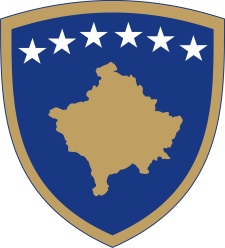 Republika e KosovësRepublika Kosovo - Republic of KosovoQeveria - Vlada - GovernmentBr. 01/50Datum: 23.09.2015.Vlada Republike Kosovo, na osnovu  člana 92. stav 4. i člana 93. stav 4. Ustava Republike Kosovo, na osnovu člana 4. Uredbe br. 02/2011 o oblastima administrativne odgovornosti Kancelarije premijera i ministarstava, izmenjena i dopunjena Uredbom br. 07/2011 i člana 19. Pravilnika Vlade Republike Kosovo br. 09/2011, na sednici održanoj 23. Septembra  2015. god, donosi:ODLUKUUsvaja se Koncept dokumentao transfuziji krvi, kontroli krvi i njegovim proizvodima  .Ministarstvo zdravlja  i druge nadle]ne institucije  se obavezuje da sprovedu ovu odluku u skladu sa Pravilnikom o radu Vlade Republike Kosovo.Odluka stupa na snagu na dan potpisivanja.                                                                                                             Isa MUSTAFA                                                                                                       _________________________________Premijer Republike KosovoProslediti:Zamenicima premijeraSvim ministarstvima (ministrima)Generalnom sekretaru KP-aArhivi Vlade.Republika e KosovësRepublika Kosovo - Republic of KosovoQeveria - Vlada - GovernmentBr. 02/50Datum: 23.09.2015..Vlada Republike Kosovo, na osnovu  člana 92. stav 4. i člana 93. stav 4. Ustava Republike Kosovo,Zakona br.03/L-087 o javnim preduzećima, izmenjenog i dopunjenog Zakonom  br. 04/L-011 i Zakonom br.05/L-009,člana 4. Uredbe br. 02/2011 o oblastima administrativne odgovornosti Kancelarije premijera i ministarstava, izmenjena i dopunjena Uredbom br. 07/2011 i člana 19. Pravilnika Vlade Republike Kosovo br. 09/2011,na sednici održanoj 23. Septembra  2015. god, donosi:ODLUKUVlada Republike Kosovo za direktore u bordu Javnog preduzeća Kompanija za upravljanje deponijama A. D. imenuje sledeče kandidate:Lundrim Camaj,predsedvajući ;Xhavit Hasani;Hafiz Krasniqi;Goran Lazić;Nexhat Berisha;Gazmend Bytyçi.Imenovani iz tačk  1. Ove odluke obavljaju zadatke i odgovornosti u skladu sa Zakonom br.. br.03/L-087 o javnim preduzećima, izmenjenog i dopunjenog Zakonom  br. 04/L-011 i Zakonom br.05/L-009, i sa drugim važećim zakonodavstvom .3.	Mandat imenovanih iz tače 1. ove odluke traje  tri (3) godine.4.	Odluka stupa na snagu na dan potpisivanja .                                                                                                             Isa MUSTAFA                                                                                                       _________________________________Premijer Republike KosovoProslediti:Zamenicima premijeraSvim ministarstvima (ministrima)Generalnom sekretaru KP-aArhivi Vlade.Republika e KosovësRepublika Kosovo - Republic of KosovoQeveria - Vlada - GovernmentBr. 03/50Datum: 23.09.2015. Vlada Republike Kosovo, na osnovu  člana 92. Stav 4. i člana 93. stav 4. Ustava Republike Kosovo,člana 4 stav 2 Zakona br. 04/L-052 o medjunarodnim sporazumima,  člana 4. Uredbe br. 02/2011 o oblastima administrativne odgovornosti Kancelarije premijera i ministarstava, izmenjena i dopunjena Uredbom br. 07/2011 i člana 19. Pravilnika Vlade Republike Kosovo br. 09/2011, na sednici održanoj 23. Septembra  2015. god, donosi:ODLUKUUsvaja se u načelu Inicijativa  za sklapanje Sporazuma o saradnji  za reforme izmedju Švedske i KosovaMinistarstvo evropskih integracija  se obavezuje da preduzme sve korake u skladu sa važečim zakonodavstvo, u cilju finalizacije konačnog teksta gorenavedog  sporazuma Odluka stupa na snagu na dan potpisivanja.                                                                                                             Isa MUSTAFA                                                                                                       _________________________________Premijer Republike KosovoProslediti:Zamenicima premijeraSvim ministarstvima (ministrima)Generalnom sekretaru KP-aArhivi Vlade.Republika e KosovësRepublika Kosovo - Republic of KosovoQeveria - Vlada - GovernmentBr. 04/50Datum: 23.09.2015.Vlada Republike Kosovo, na osnovu  člana 92. Stav 4. i člana 93. stav 4. Ustava Republike Kosovo,  člana 4 stav 2 Zakona br. 04/L-052 o medjunarodnim sporazumima,  člana 4. Uredbe br. 02/2011 o oblastima administrativne odgovornosti Kancelarije premijera i ministarstava, izmenjena i dopunjena Uredbom br. 07/2011 i člana 19. Pravilnika Vlade Republike Kosovo br. 09/2011, na sednici održanoj 23. Septembra  2015. god, donosi:ODLUKUUsvaja se u načelu  Inicijativa  za sklapanje Sporazuma o medjunarodnom drumskom prevozu putnika i roba izmedju Vlade Republike Kosova i Vlade Kraljevine Danske. Ministarstvo infrastrukture   se obavezuje da vodi pregovore sa Vladom Kraljevine Danske,  u skladu sa važečim zakonodavstvom, u cilju finalizacije konačnog teksta gorenavedenog sporazuma.Odluka stupa na snagu na dan potpisa.Isa MUSTAFA                                                                                                       _________________________________Premijer Republike KosovoProslediti:Zamenicima premijeraSvim ministarstvima (ministrima)Generalnom sekretaru KP-aArhivi Vlade.Republika e KosovësRepublika Kosovo - Republic of KosovoQeveria - Vlada - GovernmentBr. 05/50Datum: 23.09.2015.Vlada Republike Kosovo, na osnovu  člana 92. Stav 4. i člana 93. stav 4. Ustava Republike Kosovo,  člana 4 stav 2 Zakona br. 04/L-052 o medjunarodnim sporazumima,  člana 4. Uredbe br. 02/2011 o oblastima administrativne odgovornosti Kancelarije premijera i ministarstava, izmenjena i dopunjena Uredbom br. 07/2011 i člana 19. Pravilnika Vlade Republike Kosovo br. 09/2011, na sednici održanoj 23. Septembra  2015. god, donosi:ODLUKUUsvaja se u načelu  Inicijativa  za sklapanje Sporazuma o medjunarodnom drumskom prevozu putnika i roba izmedju Vlade Republike Kosova i Vlade Kraljevine Holandije Ministarstvo infrastrukture   se obavezuje da vodi pregovore sa Vladom Kraljevine Holandije ,  u skladu sa važečim zakonodavstvom, u cilju finalizacije konačnog teksta gorenavedenog sporazuma.Odluka stupa na snagu na dan potpisa.                                                                                                             Isa MUSTAFA                                                                                                       _________________________________Premijer Republike KosovoProslediti:Zamenicima premijeraSvim ministarstvima (ministrima)Generalnom sekretaru KP-aArhivi Vlade.Republika e KosovësRepublika Kosovo - Republic of KosovoQeveria - Vlada - GovernmentBr. 06/50Datum: 23.09.2015. Vlada Republike Kosovo, na osnovu  člana 92. Stav 4. i člana 93. stav 4. Ustava Republike Kosovo,  člana 4 stav 2 Zakona br. 04/L-052 o medjunarodnim sporazumima,  člana 4. Uredbe br. 02/2011 o oblastima administrativne odgovornosti Kancelarije premijera i ministarstava, izmenjena i dopunjena Uredbom br. 07/2011 i člana 19. Pravilnika Vlade Republike Kosovo br. 09/2011, na sednici održanoj 23. Septembra  2015. god, donosi:ODLUKUUsvaja se Inicijativa  za sklapanje Sporazuma o medjunarodnom drumskom prevozu putnika i roba izmedju Vlade Republike Kosova i Vlade Velikog Vojvodstva Luksemburga.Ministarstvo infrastrukture se obavezuje da vodi pregovore sa Vladom Velikog Vojvodstva Luksmeburga,  u skladu sa važečim zakonodavstvom, u cilju finalizacije  konačnog teksta gorenavedenog sporazumaOdluka stupa na snagu na dan potpisa.                                                                                                             Isa MUSTAFA                                                                                                       _________________________________Premijer Republike KosovoProslediti:Zamenicima premijeraSvim ministarstvima (ministrima)Generalnom sekretaru KP-aArhivi Vlade.Republika e KosovësRepublika Kosovo - Republic of KosovoQeveria - Vlada - GovernmentBr. 07/50Datum: 23.09.2015Vlada Republike Kosovo, na osnovu  člana 92. Stav 4. i člana 93. stav 4. Ustava Republike Kosovo,  člana 4. Uredbe br. 02/2011 o oblastima administrativne odgovornosti Kancelarije premijera i ministarstava, izmenjena i dopunjena Uredbom br. 07/2011 i člana 19. Pravilnika Vlade Republike Kosovo br. 09/2011, na sednici održanoj 23. Septembra  2015. god, donosi:ODLUKUIzdvajaju se finansijska sredstva u iznosu  25.000 (dvadeset i pet hiljada)  evra  za proslavu  Dana Bošnjačke zajednice  u Republici Kosovo ,  prema tački 1 ove odluke .Finansijska sredstva  iz tačke  1 ove odluke  izdvajaju se iz budžeta  Kancelarije za pitanja zajednica  pri Kancelariji premijera , programski kod  15600 i prenose se Kamcelariji Ministra bez portfelja   Ovlaščuje se  ministar bez portfelja, g. Rasim Demiri  da osniva  Organizacioni odbor  za obeležavanje Dana Bošnjačke zajednice  u Republici  Kosovo koji se održava  28 Septembra  2015 god.Ministar bez portfelja i Kancelarija premijera se obevezuju da sprovedu  ovu odlukuOdluka stupa na snagu na dan potpisavanja .                                                                                                             Isa MUSTAFA                                                                                                       _________________________________Premijer Republike KosovoProslediti:Zamenicima premijeraSvim ministarstvima (ministrima)Generalnom sekretaru KP-aArhivi Vlade.Republika e KosovësRepublika Kosovo - Republic of KosovoQeveria - Vlada - GovernmentBr. 08/50Datum: 23.09.2015. Vlada Republike Kosovo, na osnovu  člana 92. Stav 4. i člana 93. stav 4. Ustava Republike Kosovo,  člana 4 stav 2 Zakona br. 04/L-052 o medjunarodnim sporazumima,  člana 4. Uredbe br. 02/2011 o oblastima administrativne odgovornosti Kancelarije premijera i ministarstava, izmenjena i dopunjena Uredbom br. 07/2011 i člana 19. Pravilnika Vlade Republike Kosovo br. 09/2011, na sednici održanoj 23. Septembra  2015. god, donosi: ODLUKUUsvaja se u načelu  Inicijativa  o Finansijskom sporazumu  IPA 2012, sa izmenama naznačenih u Anesku Sporazuma, u tački 06-2012/2 i Inicijativa  o Finansijskom sporazumu  IPA 2013 sa izmenama.naznačenih u Anesku Sporazuma, u tački 04-2013/o2 , izmedju Republiek Kosovo i Evropske Unije  Ministarstvo evropskih integracija  se obavezuje da preduzme sve korake u skladu sa važečim zakonodavstvo, u cilju finalizacije konačnog teksta gorenavedenih  sporazumaOdluka stupa na snagu na dan potpisivanja.                                                                                                             Isa MUSTAFA                                                                                                       _________________________________Premijer Republike KosovoProslediti:•	Zamenicima premijera•	Svim ministarstvima (ministrima)•	Generalnom sekretaru KP-a•	Arhivi Vlade.Republika e KosovësRepublika Kosovo - Republic of KosovoQeveria - Vlada - GovernmentBr. 09/50Datum: 23.09.2015Vlada Republike Kosovo, člana 92. stavu 4. i člana 93. stav 4. Ustava Republike Kosovo, člana 7. stavu 5. Zakona br. 04/L-052 o međunarodnim sporazumima, na osnovu člana 4. Uredbe br. 02/2011 o oblastima administrativne odgovornosti Kancelarije premijera i ministarstava, izmenjena i dopunjena Uredbom br. 07/2011 i člana 19. Pravilnika Vlade Republike Kosovo br. 09/2011, na sednici održanoj 12. avgusta 2015. god, donosi ODLUKUUsvaja se predlog Ministarstva o obrazovanja, nauke i tehnologije kojim  se preporučuje Predsednci Republike Kosova da ovlasti ministra obrazovanja, nauke i tehnologije za potpisivanje sporazuma o osnovanju  Centra Zapadnog Balkana za istraživanja i inovacije.Predsednici Republike Kosovo se preporučuje da da ovlašćenje za  potpisivanje sporazuma iz stava 1. ove Odluke, u skladu sa rokom utvrđenim u članu 7. Zakona br. 04/L-052  o  međunarodnim sporazumima.Odluka stupa na snagu na dan potpisivanja                                                                                                              Isa MUSTAFA                                                                                                       _________________________________Premijer Republike KosovoProslediti:Zamenicima premijeraSvim ministarstvima (ministrima)Generalnom sekretaru KP-aArhivi Vlade.Republika e KosovësRepublika Kosovo - Republic of KosovoQeveria - Vlada - GovernmentBr. 10/50Datum: 23.09.2015. Na osnovu člana 92 stava 4 i člana 93 stava (4) Ustava Republike Kosovo, člana 11  i člana  45 Zakona br. 03/L-139 o eksproprijaciji nepokretne imovine sa izmenama i dopunama izvršenim   Zakoom  br. 03/L-205, zasnivajući se na član 4  Pravilnika br. 02/2011 o oblastima administrativne odgovornosti Kancelarije premijera i ministarstava izmenjenog i dopunjenog Pravilnikom br. 07/2011 i člana 19 Pravilnika o  radu  Vlade Kosova br. 09/2011, Vlada Republike Kosovo na sastanku održanom 23septembra 2015 donosi:KONAČNU ODLUKUUsvaja  se eksproprijacija u  javnom interesu, nepokretne imovine vlasnika i nosilaca  interesa,za potrebe  izgradnje  Turistickog Centra Brezovica, Katastarske  zone Vrbeštica , Berovci II, , Jažince, Gotovuša  i Strpce, Opstina Štrpce, prema tabelama priloženim ovoj odluci.U roku od  5 (pet ) radnih dana nakon  donosenja ove odluke , Departman za eksprorpiacije /MSPP salju odluku subjektu potražiocu  i drugim  licima , identifikovanih u tabelama odredjenim u tacki 1 ove odluke .U roku od (10) radnih dana nakon usvajanja  ove odluke, Departman eksproprijacije/ MSPP objavljuje odluku u Službenom listu  Republike Kosovo i u dnevnim novinama od velikog tiraža na Kosovu. Integralni deo ove odluke je akt procene  izrađen od  Kancelarije za procenu nepokretne imovine/Ministarstvo Finansija i priložene  tabele uz ovu odluku u kojima je dređen iznos naknade za one vlasnike ili nosiove  interesa,čija  imovinska  prava ili zakonski  interesi su  su pogođeni procesom eksproprijacije.Protiv ove odluke ili bilo kojeg njenog dela imaju  pravo da podnese žalbu u roku od trideset (30) kalendarskih dana nadležnom sudu, subjekat potražilaca,   svako lice koji je vlasnik ili nosilaca  interesa, na nepokretnu imovinu pogođenu ovom odlukom, kao i svako zainteresovano lice koja ima direktan legitiman i materijalan interes na nepokretnu imovinu koja  je predmet konačne odluke, nezavisno od toga da li je identifikovano ili ne u tabelama priloženim  ovoj odluci.U roku od pet (5) kalendarskih dana nakon podnošenja žalbe nadležnom sudu , podnosilava žalbe  je dužan da obezbedi da pet (5) kopije ove žalbe predaju lično Pravnoj kancelariji organa za eksproprijaciju. U roku od dve (2) godine od dana stupanja na snagu odluke, Departman eksproprijacije/MSPP će  isplatiti celokupan iznos  naknade eksproprijacije, određen u ovoj odluci. Odluka stupa na snagu danom objavljivanja u Službenom listu Republike Kosova i u jednim  novima od velikog  tiraža  na Kosovu.Odluka stupa na snagu na dan potpisivanja .                                                                                                             Isa MUSTAFA                                                                                                       _________________________________Premijer Republike KosovoProslediti:Zamenicima premijeraSvim ministarstvima (ministrima)Generalnom sekretaru KP-aArhivi Vlade.Republika e KosovësRepublika Kosovo - Republic of KosovoQeveria - Vlada - GovernmentBr. 11/50Datum: 23.09.2015.Na osnovu člana 92 stava 4 i člana 93 stava (4) Ustava Republike Kosovo, člana 18 Zakona br.04/L-261 o ratnim vteranima Oslobodilačke vojske Kosova , člana 4  Pravilnika br. 02/2011 o oblastima administrativne odgovornosti Kancelarije premijera i ministarstava izmenjenog i dopunjenog Pravilnikom br. 07/2011 i člana 19 Pravilnika o  radu  Vlade Kosova br. 09/2011, Odluke br.28/2015 Ministarstva finansija od 22.09.2015 o prdlganju visine penzije vetrana borca OVK-a, Vlada Republike Kosovo na sastanku održanom 23 septembra 2015 donosi:Odredjuje se visina penzije za  veterane borce OVK-a , i to:130.00 (stotrideset ) evra  za veterane borce OVK-a, do  35 godina starosti ;170.00 (stosedamdeset ) evra   za veterane borce  OVK-a, iznad    35 godina starostiObezuje se Ministarstvo finansija i Ministarstvo rada i socijalne zaštite da sprovedu ovu odlukuOdluka stupa na snagu danom potpisivanja                                                                                                             Isa MUSTAFA                                                                                                       _________________________________Premijer Republike KosovoProslediti:•	Zamenicima premijera•	Svim ministarstvima (ministrima)•	Generalnom sekretaru KP-a•	Arhivi Vlade.